Home Learning- Miss Axon’s Spelling GroupEnglish 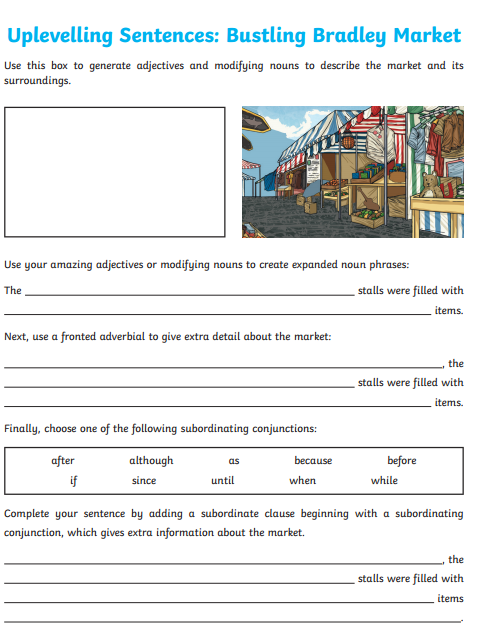 ExtensionWrite your own sentences to describe the picture. You can magpie some ideas from the resources below. Include:expanded noun phrasesfronted adverbialssubordinating conjunctionsResources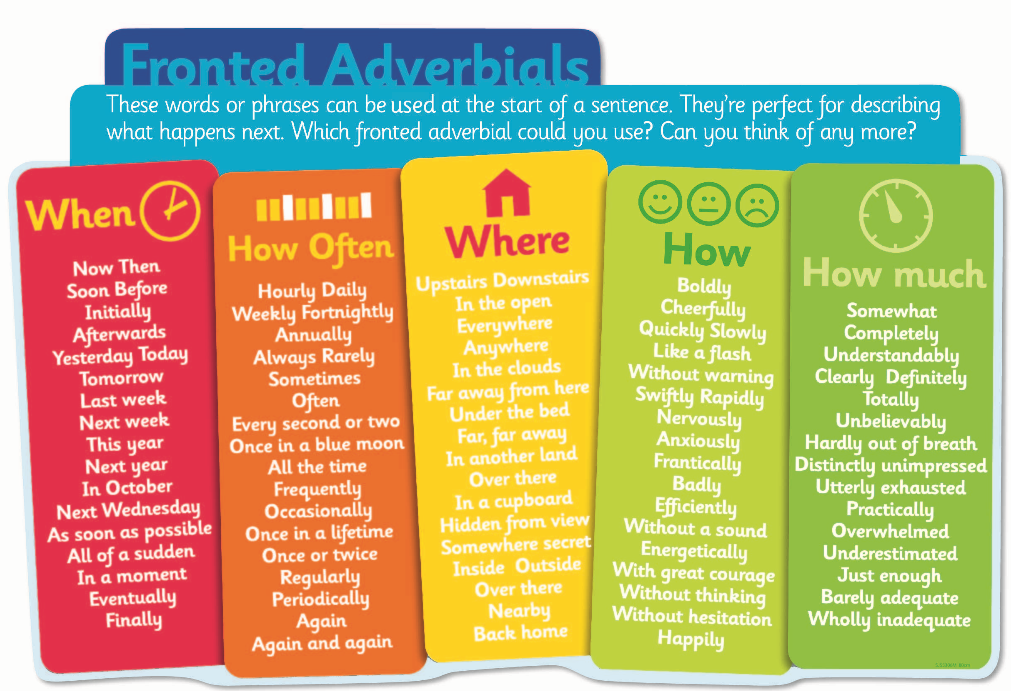 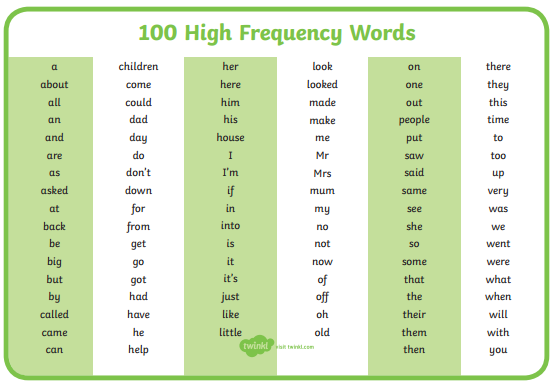 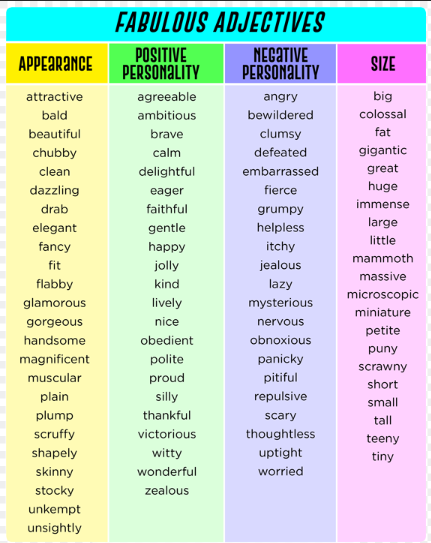 